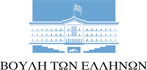 ΙΛΧΑΝ ΑΧΜΕΤ Βουλευτής Ροδόπης-ΠΑ.ΣΟ.Κ-Κίνημα Αλλαγής Αθήνα 22-3-2023ΕρώτησηΠρος: Τον Υπουργό Ψηφιακής Διακυβέρνησης κ. Κυριάκο Πιερρακάκη Θέμα: Παράταση προθεσμίας για την υποβολή αιτήσεων διόρθωσης, ενστάσεων κτηματογράφησης στην Π.Ε. ΡοδόπηςΣτις 14/3/2023 έληγε η προθεσμία κατάθεσης αιτήσεων διόρθωσης, ενστάσεων, στα πλαίσια της ανάρτησης στην διαδικασία κτηματογράφησης (υπόλοιπο Ν. Ροδόπης). Σε επικοινωνία που είχε ο πρόεδρος του Δικηγορικού Συλλόγου Ροδόπης, πριν τη λήξη της προθεσμίας, με εκπρόσωπο της αναδόχου εταιρείας και την επιβλέπουσα της Κτηματολόγιο Α.Ε. στη Θεσσαλονίκη, δόθηκε η δυνατότητα για ένα εύλογο χρονικό διάστημα, οι ενδιαφερόμενοι να προσκομίσουν λίστα με τα ΚΑΕΚ και το ΑΦΜ του δικαιούχου κάθε ΚΑΕΚ στο γραφείο Κτηματογράφησης στην Κομοτηνή μέχρι τις 14/3/2023, ώστε η διαδικασία να γίνει μέσω του γραφείου Κτηματογράφησης σε σύντομο χρονικό διάστημα μετά την λήξη της προθεσμίας, προκειμένου να προσκομιστούν και τα σχετικά έγγραφα που θα συνοδεύουν τις αιτήσεις διόρθωσης, ενστάσεις.Επειδή, το εύλογο χρονικό διάστημα στο οποίο αναφερόταν η ανάδοχος ήταν μόλις τρεις μέρες, Επειδή, χιλιάδες συμπολίτες μας στο νομό Ροδόπης δεν έχουν προλάβει να διεκπεραιώσουν τις διαδικασίες για τη λήψη εγγράφων, ενόρκων καταθέσεων κ.λ.π. προκειμένου να υποβάλλουν αιτήσεις διορθώσεως και ενστάσεις έως τις 14/3/2023,Επειδή, καθίσταται επιτακτική ανάγκη παροχής παράτασης τουλάχιστον έως τις 31/5/2023 προκειμένου να μην χαθεί το δικαίωμα κάθε πολίτη για την κατάθεση αίτησης διόρθωσης ή ένστασης,Επειδή, αιτήματα για παράταση της προθεσμίας έχουν υποβάλλει και οι αρμόδιες υπηρεσίες του Δημοσίου της Π.Ε. Ροδόπης (Κτηματική Υπηρεσία Ροδόπης κ.λ.π.),Ερωτάσθε:Σκοπεύετε, ανταποκρινόμενοι σε όλους τους προαναφερθέντες λόγους και αιτήματα να δώσετε την παράταση που ζητά και ο Δικηγορικός Σύλλογος Ροδόπης, έως τις 31/5/2023, προκειμένου να μην χαθεί το δικαίωμα του κάθε πολίτη για κατάθεση αίτησης διόρθωσης ή ένστασης στα πλαίσια της ανάρτησης στην διαδικασία κτηματογράφησης (υπόλοιπο Ν. Ροδόπης);                       Ο ερωτών βουλευτήςΑχμέτ Ιλχάν